TIKUMU VAIROGS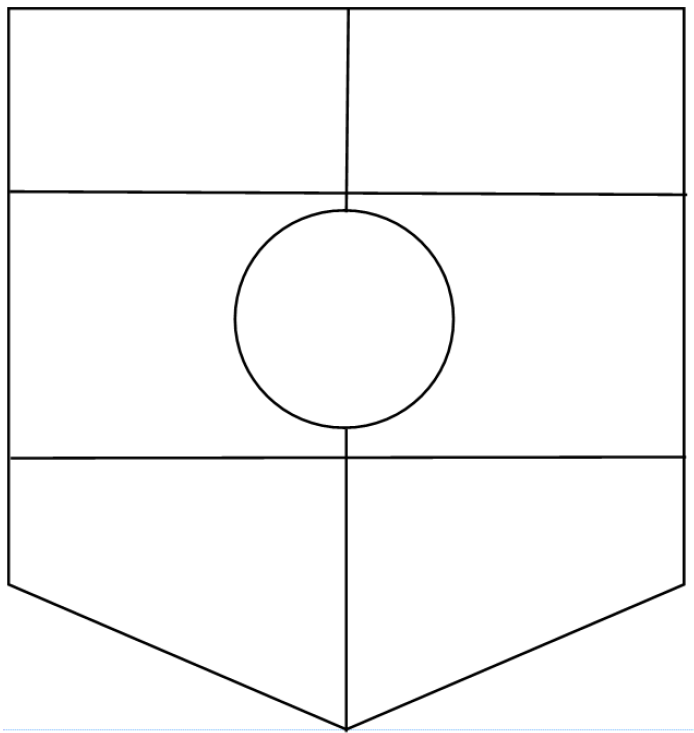 TIKUMU VAIROGS